花蓮縣花蓮市明廉國民小學112學年度性侵害教育課程宣導推動成果報告主題：性侵害教育課程年級：二年級成果照片：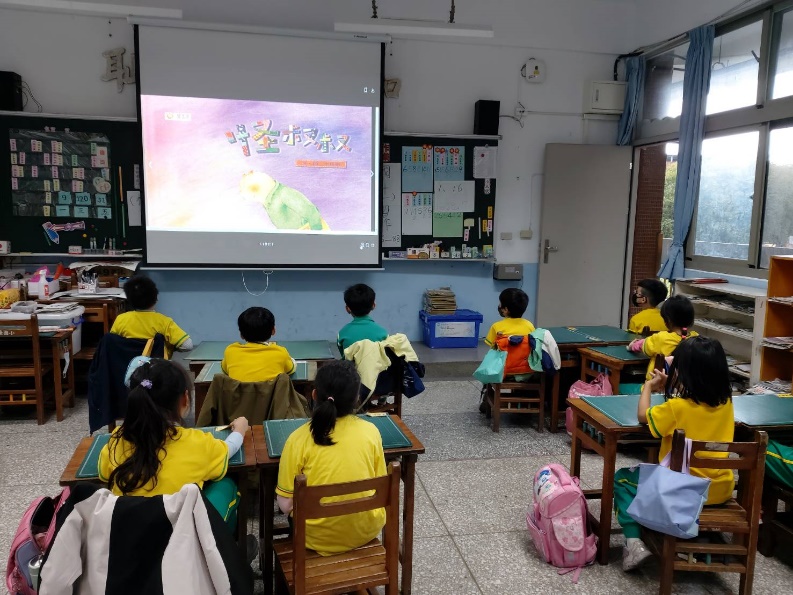 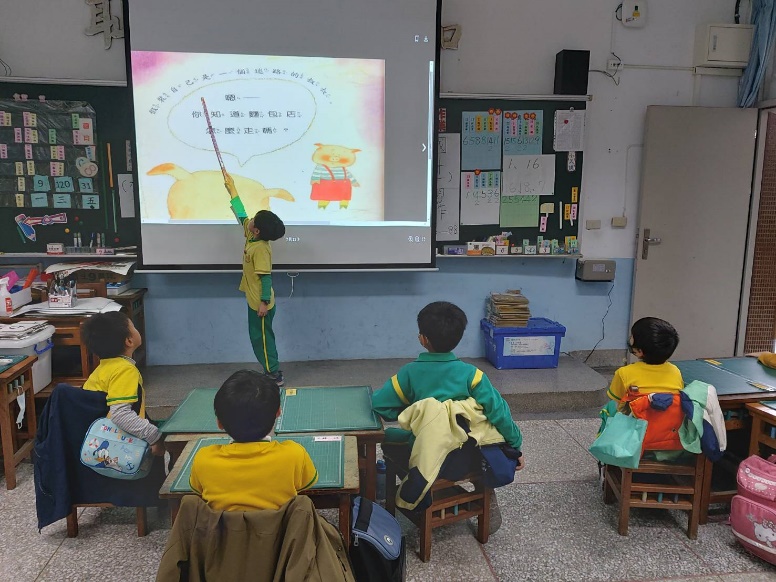 圖片說明：性侵害教育課程宣導影片~怪叔叔。圖片說明：性侵害教育課程宣導影片觀賞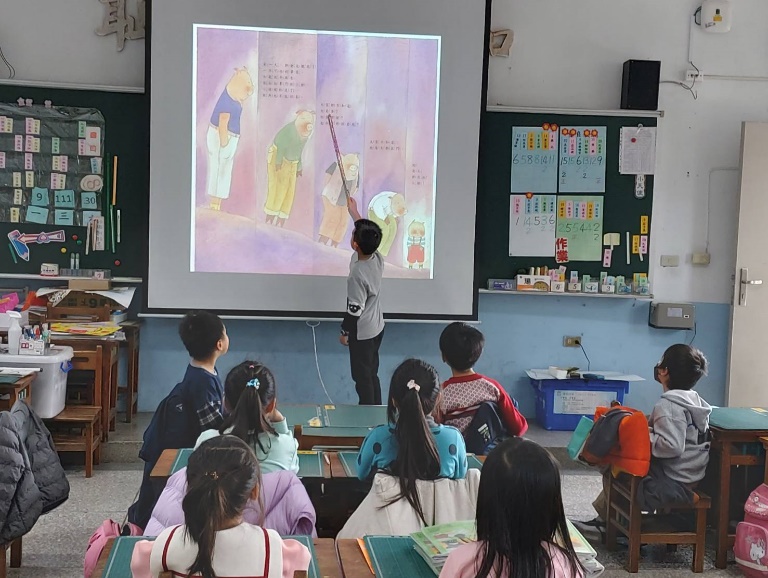 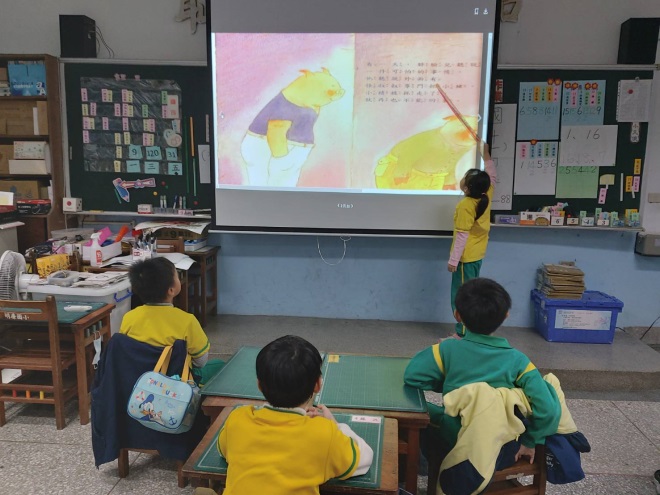 圖片說明：全班共同觀賞繪本ppt圖片說明：全班共同觀賞繪本ppt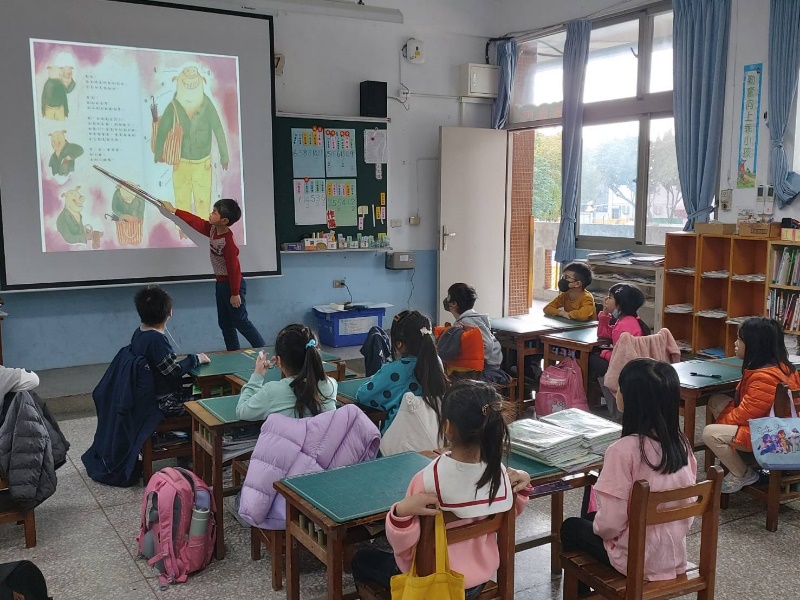 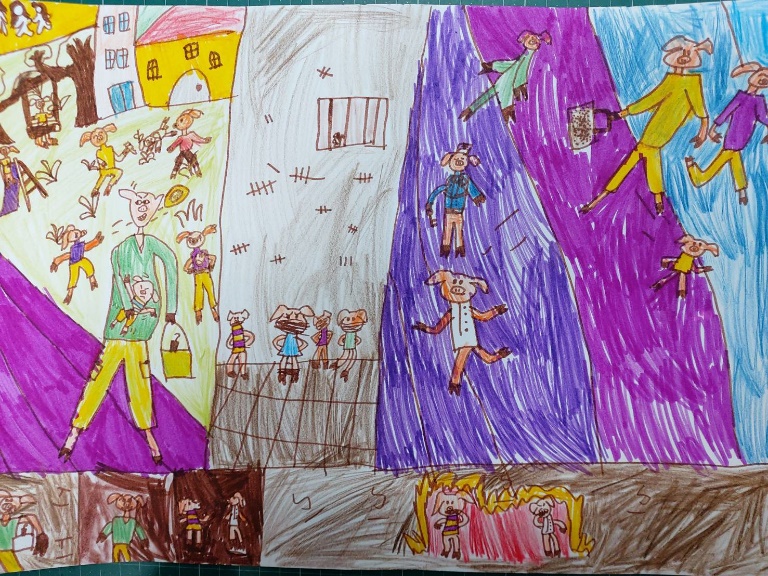 圖片說明：小朋友專注聆聽繪本故事圖片說明：性侵害防治教育宣導成果畫作~~~          遠離怪叔叔。